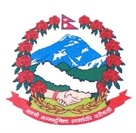 Statement by the delegation of Nepal37th session of the Working Group on the Universal Periodic ReviewUPR of Saint Kitts and Nevis 19 January 2021Time:  1min 50 secs                                                                                                 Words: 151Madam President,Nepal warmly welcomes the delegation of Saint Kitts and Nevis to the Third cycle of UPR and thanks them for the presentation of their National report.We welcome the ratification of the Convention on the Rights of Persons with Disabilities and Convention Against Torture.We congratulate Saint Kitts and Nevis for being able to make effective control on the spread of Coronavirus with few cases and zero deaths to date.We encourage them to continue carrying out effective measures to promote women’s participation in the political and public life while also combating gender-based violence.Nepal recommends the following for their consideration:Consider ratifying International Covenant on Civil and Political Rights and International Covenant on Economic, Social and Cultural Rights.Consider establishing an independent National human rights institution in line with the Paris Principles.We wish Saint Kitts and Nevis every success in the process.I thank you.